HEKSS HST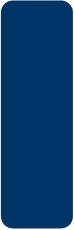 Regional Training DayThursday, 18th January 2024Venue: Arrow Riding Centre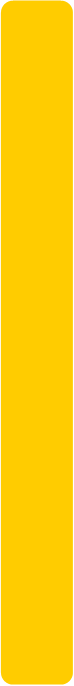  68 Darenth Park Ave, Dartford DA2 6LZChair: Mr. Asghar Ali WainFor further information/queries/suggestion, please contact: asghar.wain@nhs.net08:45-09:00RegistrationConfirmed09:00-09:15Welcome and IntroductionMr Asghar Ali Wain.09:15-10:15Pacemaker Function & FailureDr Edward Petzer 10:15-11:15Sudden Cardiac Death & Aortic DissectionDr Edward Petzer11:15-11:30Tea Break11:30-12:30Haemoptysis Dr Burhan Khan 12:30-13:00Lunch Break13:00-14:00Pulmonary EmbolismDr Hamid Amini-Raouf14:00-15:00Hypertensive EmergenciesDr Nikhil Bhatia/ Dr Seshnag Siddavaram15:00-15:15Break15:15-16:00SBA/ Journal ClubDr Layla Raad/ Dr Victoria Fletcher16:00Closure/Feedback                                      